 Duits Samenvatting Grammatica Kapitel 4:Trappen van vergelijking:Woorden van vergelijking: Uitzonderingen:Wederkerende werkwoorden en wederkerende voornaamwoorden: Bij wederkerende werkwoorden zoals sich schämen gebruik je een wederkerend voornaamwoord. Het wederkerend voornaamwoord staat in de 3e of 4e naamval. Verleden tijd en voltooid deelwoord (Habne – Sein – Werden):Haben:	Sein:Werden:Je vervoegt zwakke werkwoorden in de verleden tijd als volgt:Basisregel:					stam + de uitgangen -te, -test,- te, -ten, -tet, -ten.Stam op -d of -t	:				extra -e tussen de stam en de uitgang Werkwoorden zoals atmen en regnen:		extra -e tussen de stam en de uitgangJe vervoegt sterke werkwoorden in de verleden tijd als volgt:Je gebruikt bij de verleden tijd bij sterke werkwoorden de verleden tijd van de stam van het werkwoord. Basisregel:					stam van het werkwoord in de verleden tijd + de uitgangen -,      -st, -, -en, -t, -en. Stam op -d of -t:				extra -e tussen de stam en de uitgang bij du en ihr.Stam op de sisklank 				extra -e tussen de stam en de uitgang bij du.Voltooid deelwoord:Zwak werkwoord:Basisregel:					ge + stam + t		gewohnt Stam op -d of -t:				ge + stam + et 		gearbeitet Ww zoals atmen en regnen: 			ge + stam + et 		geregnet Ww op -ieren:					stam + t		studiert Ww met onbeklemtoond voorvoegsel: 		stam + t 		bestellt Sterk werkwoord: Basisregel: 					ge + stam + en 		gelaufen gesehen getragen. In het duits eindigt een voltooid deelwoord nooit op een -d. Werkwoorden met voorvoegsels:Werkwoorden met voorvoegsels; 	Niet scheidbaarWerkwoorden met voorzetsel;		Wel scheidbaar 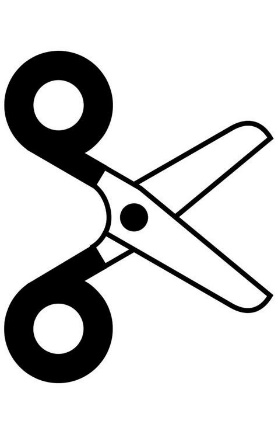 Trennbare Verben:								Nicht-Trennbare Verben:Ab	fahren					An 	kommen			Auf	räumen 	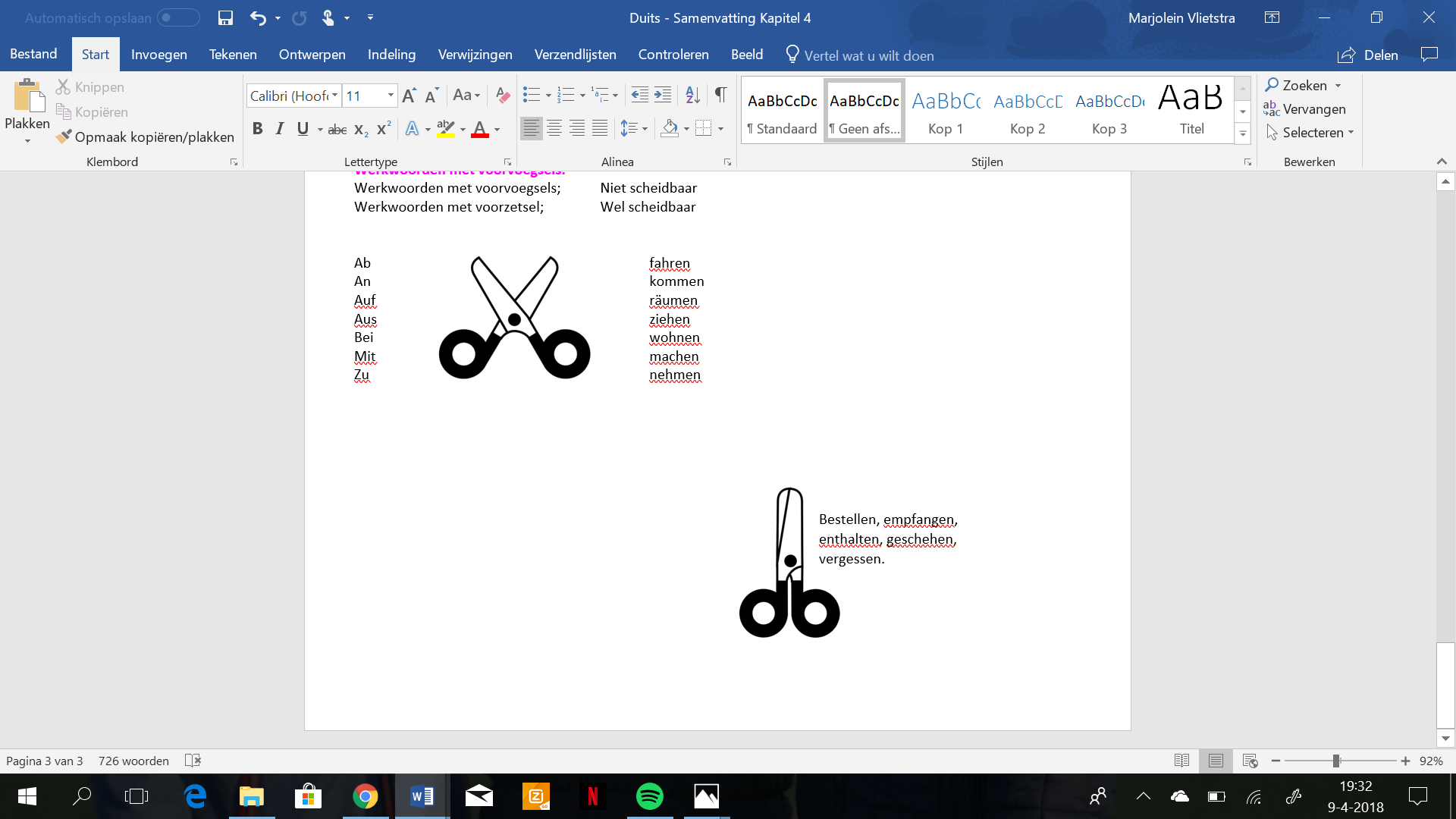 Aus	ziehen Bei	wohnen	Mit	machenZu 	nehmen Woordenlijst Kapitel 4:Zinnen:Stellende trap:Vergrotende trap:Overtreffende trap:Hoofdregel:Vergrotende trap:      + -er Overtreffende trap:    woord + -stSchnellSchneller Schnellst De meeste eenlettergrepige bijvoeglijke naamwoorden met een –a, -o of –u in de stam;         UmlautWarm Wärmer Wärmst De meeste bijvoeglijke naamwoorden die op een –t, -d of een sisklank (-s, -ss, -β, -sch, -z)  extra –e bij overtreffende trapSüβ Süβer Süβest Een bijvoeglijk naamwoord dat eindigt op –er met daarvoor een tweeklank (au, eu) of op –el        bij de vergrotende trap vervalt de –e Sauer Saurer Sauerst Uitzondering:Gut BesserBest Nederlands:Stellende trap:Vergrotende trap:Overtreffende trap: Veel Viel Mehr Meist Hoog Hoch HöherHöchstGroot groβGröβer Gröβt Goed Gut Besser Best Graag Gern Lieber Liebst Dichtbij Nah Näher Nächst Als WieEven Gleich Dan Als 3e naamval: 4e naamval:Als er een lijdend voorwerp in de zin staat / als je het zinsdeel kunt vervangen door HEM.Als er geen lijdend voorwerp in de zin staat / als er geen zinsdeel staat dat je kunt vervangen door HEM. Ich wasche mir die Haare. – Du rasierst dir die Beine.Ich wasche mich. – Du rasierst dich. Ich Mir Mich Du Dir Dich Er Sich Sich Sie SichSich Wir Uns UnsIhr EuchEuch sie SichSich Sie Sich Sich o.t.t.o.v.t.Ich Habe Hatte Du Hast HattestEr/es/sieHat HatteWirHaben Hatten IhrHabt Hattet Sie / sie Haben Hatten Voltooid deelwoordGehabt o.t.t.o.v.t. Ich Bin War Du Bist Warst Er/es/sie Ist War WirSind Waren IhrSeid WartSie/sie Sind Waren Voltooid deelwoord Gewesen o.t.t.o.v.t.Ich Werde Wurde Du WirstWurdestEr/es/sie Wird Wurde WirWerden Wurden IhrWerdetWurdetSie/sie Werden Wurden Voltooid deelwoord Geworden Basisregel Stam op -d of -t Werkwoorden zoals atmen en regnen Reisen Arbeiten Atmen Uitgang -te, -test,- te, -ten, -tet,      -tenExtra -e tussen de stam en de uitgang.Extra -e tussen de stam en de uitgang Ich Reiste Arbeitete Atmete Du Reistest Arbeitetest Atmetest Er/es/sieReiste Arbeitete AtmeteWirReisten Arbeiteten AtmetenIhr Reistet ArbeitetetAtmetet sie/ Sie Reisten Arbeiteten Atmeten Basisregel Stam op -d of -t Stam op sisklankKommen (kam-)Stehen (stand-)Lesen (las-) Uitgang -, -st, -, -en, -t, -en. Extra -e bij du en ihr Extra -e bij du Ich Kam Stand Las Du Kamst Standest Lasest Er/es/sieKam Stand Las WirKamen Standen Lasen Ihr Kamt StandetLast sie/ Sie Kamen Standen Lasen Deutsch:Niederländisch:Deutsch:Niederländisch:AngesagtPopulair Die aufgabe De taakAnspruchvollVeeleisend Aufklären Ophelderen Der BankkaufmannDe bankierDie Einkünfte De inkomsten LebhaftLevendigFurchtbarVreselijkSich bewerben um Solliciteren naarDie GewerkschaftDe vakbondBundesweitIn heel duitslandGrundsätzlichIn principeEhrgeizig Ambitieus Der LärmHet lawaaiDer EinzelhandelDe detailhandelDas Loch Het gat FiesGemeenLöschenWissen Das LagerHet magazijnVerfügen über Beschikken over Der LKWDe vrachtwagenSich verletzenZich verwondenRegale auffüllen VakkenvullenVerständlich BegrijpelijkDie Tätigkeit De bezigheidDer WandelDe verandering Die UnterlagenDe documentenDer Wettbewerb De wedstrijd Der VerbrecherDe misdadiger Zerreiβen Verscheuren Anständig FatsoenlijkAnregenStimulerenDer Bereich Het gebied Anschaulich Verhelderend Bestätigen Bevestigen Die Auswahl De keuze Enthalten Bevatten Berücksichtigen Rekening houden met Verwirklichen RealiserenEinschaltenInschakelen Das Geschäft De winkelDie Erfindung De uitvinding Geschehen GebeurenGelaunt Gehumeurd HochladenUploadenDie Gesellschaft De maatschappijInnerhalbBinnenHervorragend Uitstekend Das KontoDe bankrekeningSich hingeben Zich overgeven aan Das Mitglied Het lidKlingeln Aanbellen Speichern OpslaanDas Schicksal Het lot Die Steuer De belastingDie Tüte Het zakje Die Voraussetzung De voorwaarde Unterhaltsam VermakelijkDie Werbung Reclame Die Wirtschaft De economie ZahlenBetalen Anprobieren Passen Auβerdem Bovendien Daher DaaromEnttäuschen Teleurstellen Erstatten Vergoeden Günstig GoedkoopJe Per Bequem Gemakkelijk Mittlerweile Inmiddels Nachdem Nadat Preiswert GoedkoopSchlimmErgDer Vertrag Het contract Während Terwijl Der Zweck Het doel Niederländisch:Deutsch:Niederländisch: Deutsch: Het sollicitatiegesprekDas Bewerbungsgespräch De baan Der Job De deeltijdbaan Die TeilzeitstelleHet salaris Das Gehalt De voltijdbaan Die Vollzeitstelle De werkgever Der ArbeitgeberHet kantoor Das Büro De werktijd Die Arbeitszeit De omzetDer UmsatzDe bankrekeningDas Konto De ondernemer Der Unternehmer Contant BarHet percentage Der ProzentsatzDe pinautomaatDer GeldautomatHet vrijwilligerswerkDie Freiwilligenarbeit SparenSparenDe winkelDas Geschäft De uitgaveDie AusgabeInlevend EinfühlsamDe hogeschoolDie Fachhochschule Ontspannen Entspannt De opleiding Die Ausbildung Sportief Sportlich De stage Das PraktikumDe talenkennis Die SprachkenntnisseAardig NettVerlegen Schüchtern Ambitieus Ehrgeizig Zelfverzekerd Selbstsicher Hulpvaardig Hilfsbereit Niederländisch:Deutsch:Hij is op zoek naar een geschikte voltijdopleiding.Er ist auf der Suche nach einer passenden Vollzeitausbildung.Zij zou graag in een hotel in Zwitserland werken.Sie möchte gern in einem Hotel in der Schweiz arbeiten.Als au-pair leef je voor bepaalde tijd bij een gastgezin.Als Au-Pair lebt man für einige Zeit bei einer Gastfamilie.Op deze camping zoeken ze een persoon die vloeiend Frans, Duits en Engels spreekt. Auf diesem Campingplatz sucht man eine Person, die flieβend Französisch, Deutsch und Englisch spricht.Wij hebben via de website naar deze vacature gesolliciteerd.Wir haben uns über die Webseite um diese Stelle beworben.Mag ik u vragen of de vacature al vervuld is?Darf ich Sie fragen, ob die offene Stelle schon besetzt ist?Wat zijn mijn goede eigenschappen? Ik ben vriendelijk en behulpzaam.Was sind meine guten Eigenschaften? Ich bin freundlich und hilfsbereit.Het maakt me helemaal niks uit dat ik als verpleger in deeltijd weinig verdien. Es ist mir ganz egal / Es macht mir überhaupt nicht saus dass ich als Krankenpfleger in Teilzeit wenig verdiene.In de detailhandel zijn de werktijden niet optimaal. Je maakt lange dagen.Im Einzelhandel sind die Arbeitszeiten nicht optimal.Man hat lange Tage.De eerste dienst begint om acht uur. De tweede om vier uur.Die erste Schicht fängt um acht Uhr an. Die zweite um vier Uhr.Het zou gunstig zijn, als je voor vakken als scheikunde en natuurkunde hoge cijfers zou hebben.Es wäre günstig, wenn man in Fächern wie Chemie und Physik gute Noten / Zensuren hätte.Wat kan ik later in mijn werk met wiskunde en biologie doen?Was kann ich später beruflich mit Mathe und Biologie machen?Je moet eerst je studie afmaken. Voor dit werk is een diploma vereist.Man muss zuerst das Studium abolvieren. Für diesen Job wird ein Zeugnis verlangt.’s Morgens bezoeken we een molen. ’s Middags is er een voetbalwedstrijd. ’s Avonds gaan we naar de bioscoop.Am Morgen besuchen wir eine Mühle. Am Nachmittag gibt es ein Fuβballspiel. Am Abend gehen wir ins Kino.We gaan met de bus naar Amsterdam. Daar bezoeken we een museum en eten we avondeten.Wir fahren mit dem Bus nach Amsterdam. Dort besuchen wir ein Museum und essen Abendbrot. 